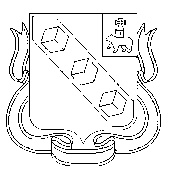 БЕРЕЗНИКОВСКАЯ ГОРОДСКАЯ ДУМА ПЕРМСКОГО КРАЯVI СОЗЫВРЕШЕНИЕ № 732Дата принятия 29 апреля 2020 г.Об отдельных особенностяхорганизациидеятельности Березниковской городской Думы в период введения на территории Пермского края режимаповышенной готовностиВ связи с введением в Пермском крае режима повышенной готовности ввиду угрозы распространения новойкоронавирусной инфекции (COVID-19), в целях реализации указа губернатора Пермского края от 29 марта 2020 г. №23 «О мероприятиях,реализуемых в связи с угрозой распространения новойкоронавирусной инфекции (COVID-19) в Пермском крае», в соответствии с Методическими рекомендациями по режиму труда органов государственной власти, органов местного самоуправления и организаций с участием государства, разработанными Минтрудом России от 16 марта 2020 г.Березниковская городская Дума РЕШАЕТ:1.В период введения на территории Пермского края режима повышенной готовности в целях рассмотрения вопросов, проектов документов, требующих безотлагательного рассмотрения Березниковской городской Думой (далее – городская Дума), в соответствии с протокольным решением городской Думы или решением председателя  городской Думы заседания городской Думы, Совета городской Думы, постоянных комиссий городской Думы могут проводиться в дистанционной форме с использованием средств видеоконференц-связи в порядке согласно приложению к настоящему решению.2.Публичные слушания, организуемые по инициативе городской Думы в период, указанный в пункте 1 настоящего решения, проводить в видеоформате или без участников в порядке, устанавливаемым решением городской Думы о назначении публичных слушаний. 3.Разместить настоящее решение и приложениена Официальном портале правовой информации города Березники, на официальных сайтах Березниковской городской Думы и Администрации города Березники в информационно-телекоммуникационной сети «Интернет». 4.Настоящее решение вступает в силу со дня его подписания.ПОРЯДОКпроведения заседаний Березниковской городской Думы, Совета Березниковской городской Думы, постоянных комиссий Березниковской городской Думыв дистанционной формес использованием средств видеоконференц-связиЗаседания Березниковской городской Думы (далее–городская Дума), Совета городской Думы, постоянных комиссий городской Думы в дистанционной форме с использованием средств видеоконференц-связи (далее – дистанционное заседание) проводятся в соответствии с протокольным решением городской Думы или решением председателя  городской Думы.Информация о проведении заседания городской Думы, Совета городской Думы, постоянных комиссий городской Думы в дистанционной форме незамедлительно вместе с материалами, необходимыми для рассмотрения вопросов, направляется депутатам городской Думы, главе города Березники-главе администрации города Березники (далее –глава города); информация о заседании городской Думы– размещается на официальном сайте городской Думы в сети «Интернет».Повестка заседания городской Думы в дистанционной форме формируется председателем городской Думы и незамедлительно вместе с проектами решений городской Думы, включенных в повестку, размещается на официальном сайте городской Думы в сети «Интернет».Во время дистанционного заседания голосование(открытое, поименное)проводится путем опроса депутатов, участвующих в дистанционном заседании, поднятием рук, инымиспособами, определенными депутатами городской Думы в начале дистанционного заседания.Глава города, председатель Контрольно-счетной палаты муниципального образования «Город Березники», прокурор города либо уполномоченные ими лица, депутаты Государственной Думы Федерального Собрания Пермского края, Законодательного Собрания Пермского края, докладчики и содокладчики по рассматриваемым вопросам, вправе принимать участие в заседаниях городской Думы и ее постоянных комиссий в дистанционной форме, а глава города и председатель Контрольно-счетной палаты муниципального образования «Город Березники»– также в заседании Совета городской Думы в дистанционной форме, и с разрешения председательствующего на заседании выступать с использованием средств видеоконференц-связи.Поправки, предложения по рассматриваемым вопросам повестки дистанционного заседания направляются депутатами городской Думы в форме электронного документа в городскую Думу до проведения дистанционного заседания.Глава города Березники –глава администрации города БерезникиС.П.ДьяковПредседатель Березниковской городской Думы                         Э.В.СмирновПриложение к решениюБерезниковской городской Думы от 29.04.2020 № 732